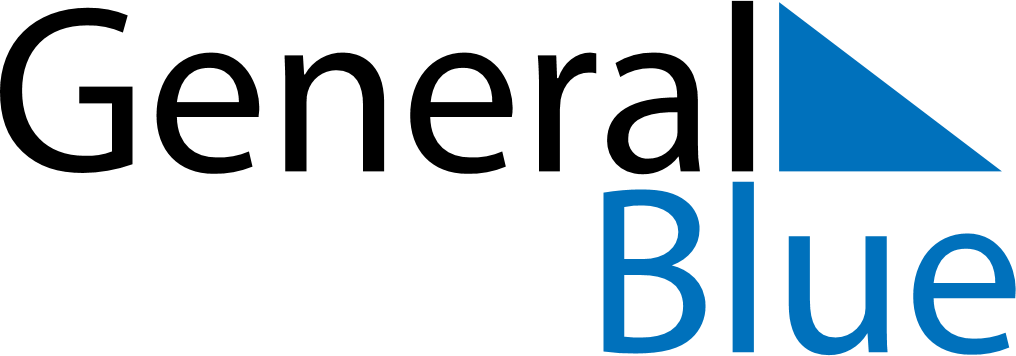 September 2026September 2026September 2026BermudaBermudaSUNMONTUEWEDTHUFRISAT123456789101112Labour Day131415161718192021222324252627282930